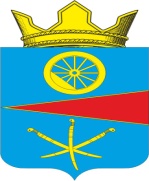 АДМИНИСТРАЦИЯ ТАЦИНСКОГО СЕЛЬСКОГО ПОСЕЛЕНИЯТацинского  района Ростовской  областиПОСТАНОВЛЕНИЕ«19» августа 2015 г.                          № 255                             ст. ТацинскаяРассмотрев заявление и предоставленные документы гр. Тананян Ж.С и  гр. Тананян К.Ж., заключение о результатах публичных слушаний от 19.08.2015 года, руководствуясь ст. 13 Устава муниципального образования «Тацинское сельское поселение», решением Собрания депутатов Тацинского сельского поселения от 28 сентября 2012 года «Об утверждении Правил землепользования и застройки Тацинского сельского поселения Тацинского района Ростовской области», решением Собрания депутатов Тацинского сельского поселения от 26 октября 2006 года № 51 «Об утверждении Порядка организации и проведения публичных слушаний в Тацинском сельском поселении» и в соответствии со ст. 39 Градостроительного кодекса РФ,-П О С Т А Н О В Л Я Ю:1. Предоставить гр. Тананян Ж.С и  гр. Тананян К.Ж. правообладателям земельного участка, расположенного по адресу: Ростовская область, Тацинский район, ст. Тацинская, ул. Кутузова, д. 24 (площадь 778 кв.м., КН 61:38:0010108:23): - разрешение на отклонение от предельных параметров разрешенного строительства - с учетом выхода на 5,00 метра за линию регулирования застройки улицы Кутузова, ст. Тацинская, Ростовская область (для строительства гаража).- разрешение на отклонение от разрешенного нормативного значения отступа застройки от границы разделяющей смежные участки расположенного по адресу: Ростовская область, Тацинский район, ст. Тацинская, ул. Кутузова,  д.22–  3 м. при условии выполнения требований СП 8.13130.2. Контроль за исполнением настоящего постановления  оставляю за собой.Глава  Тацинскогосельского поселения                                                         А.С. Вакулич«О предоставлении гр. Тананян Ж.С и  гр. Тананян К.Ж. разрешения на отклонение от предельных параметров разрешенного строительства, реконструкции объектов капитального строительства по адресу: Ростовская область, ст. Тацинская, ул. Кутузова,24